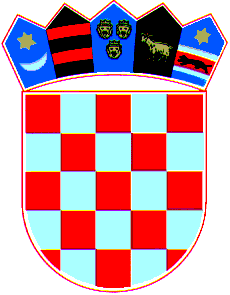        REPUBLIKA HRVATSKAPOŽEŠKO-SLAVONSKA ŽUPANIJA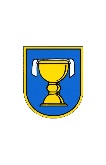            OPĆINA JAKŠIĆ          Općinski načelnikKLASA: 024-02/23-01/56URBROJ: 2177-4-02-23-1Jakšić, 17. listopada 2023.Temeljem članka 48. Zakona o lokalnoj i područnoj (regionalnoj) samoupravi („Narodne novine“ broj: 33/01, 60/01, 129/05, 109/07, 125/08, 36/09, 150/11, 144/12, 19/13, 137/15, 123/17, 98/19, 144/20), članka 57. Zakona o trgovini  i članka 48. Statuta Općine Jakšić („Službeni glasnik“ Općine Jakšić br.: 05/21.), općinski načelnik Općine Jakšić donosiO D L U K Uo proglašenju sajamskog dana na području Općine JakšićI.Ovom Odlukom se u svrhu sajamskih i turističkih aktivnosti, dani 28.. listopada 2023. godine do 01. studeni 2023. godine proglašava sajamskim danom  na području Općine Jakšić. II.Prigodna prodaja na kioscima, štandovima, ambulantna prodaja i ostala slična prodaja na otvorenom, kao i dio sajamskih događanja i javnih manifestacija može započeti u 07:00 sati i završiti do 20:00 sati.III.Ova Odluka stupa na snagu danom donošenja i objavljuje se na web stranici Općine Jakšić.OPĆINSKI NAČELNIK:Ivica Kovačević, dipl. ing.DOSTAVITI:1. Izlagačima – svima putem web objave na www.jaksic.hr 2. Pismohrana - ovdje.